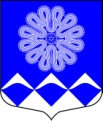 РОССИЙСКАЯ ФЕДЕРАЦИЯ 
АДМИНИСТРАЦИЯ МУНИЦИПАЛЬНОГО ОБРАЗОВАНИЯПЧЕВСКОЕ СЕЛЬСКОЕ ПОСЕЛЕНИЕ 
КИРИШСКОГО МУНИЦИПАЛЬНОГО РАЙОНА ЛЕНИНГРАДСКОЙ ОБЛАСТИПОСТАНОВЛЕНИЕ От 04 сентября 2018 года                                                             №  69	д. Пчева 	О внесении изменений в Порядокприменения взысканий за несоблюдение муниципальными служащими администрации муниципального образованияПчевское сельское поселение Киришского муниципального района Ленинградской области ограничений и запретов, требованийо предотвращении или об урегулировании конфликтаинтересов и неисполнениеобязанностей, установленных в целях противодействия коррупции, утвержденный постановлением от 24.04.2018 № 25В соответствии со ст.9 Федерального закона от 03.08.2018 № 307-ФЗ «О внесении изменений в отдельные законодательные акты Российской Федерации в целях совершенствования контроля за соблюдением законодательства Российской Федерации о противодействии коррупции»,  Администрация   муниципального образования Пчевское сельское поселение  Киришского муниципального района Ленинградской областиПОСТАНОВЛЯЕТ:	1.Внести в  Порядок применения взысканий за несоблюдение муниципальными служащими администрации муниципального образования Пчевское сельское поселение Киришского муниципального района Ленинградской области ограничений и запретов, требований о предотвращении или об урегулировании конфликта интересов и неисполнение обязанностей, установленных в целях противодействия коррупции (далее - Порядок), утвержденный постановлением от 24.04.2018 № 25 следующие изменения:Дополнить пункт 4 Порядка  подпунктом следующего содержания:«2.1) Доклада должностного лица кадровой службы исполнительного органа, ответственное за работу по профилактике коррупционных и иных правонарушений, в котором излагаются фактические обстоятельства его совершения, и письменного объяснения муниципального служащего только с его согласия и при условии признания им факта совершения коррупционного правонарушения (за исключением применения взыскания в виде увольнения в связи с утратой доверия);».2. Опубликовать настоящее решение в газете «Пчевский вестник» и разместить на официальном сайте администрации.	3. Настоящее постановление вступает в силу с момента опубликования в газете «Пчевский вестник».	4. Контроль за исполнением постановления оставляю за собой.Глава  администрации                                            			Д.Н. ЛевашовРазослано: в дело, бухгалтерия, прокуратура